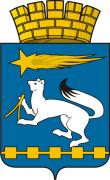 АДМИНИСТРАЦИЯ ГОРОДСКОГО ОКРУГА НИЖНЯЯ САЛДАП О С Т А Н О В Л Е Н И Е17.07.2015                                                                                                        № 590Нижняя Салда	О внесении изменений в постановление администрации городского округа Нижняя Салда от 22.06.2015 № 513 «Об установлении размера платы граждан за содержание и ремонт жилого помещения,  размера платы за пользование жилым помещением (плата за наем)  для нанимателей жилых помещений по договорам социального найма и договорам найма жилых помещений государственного и муниципального жилищного фонда и собственников жилых помещений, выбравших способ управления многоквартирным домом и не принявших решение об установлении размера платы за содержание и ремонт жилого помещения на их общем собрании, на территории городского округа Нижняя Салда»На основании Жилищного кодекса Российской Федерации от 29 декабря 2004 года №188-ФЗ, постановления Правительства Российской Федерации от 13 августа 2006 года  № 491 «Об утверждении Правил содержания общего имущества в многоквартирном доме и Правил изменения размера платы за содержание и ремонт жилого помещения в случае оказания услуг и выполнения работ по управлению, содержанию и ремонту общего имущества в многоквартирном доме ненадлежащего качества и (или) с перерывами, превышающими установленную продолжительность», руководствуясь Уставом городского округа Нижняя Салда, администрация городского округа Нижняя Салда,ПОСТАНОВЛЯЕТ:1. Внести  в постановление администрации городского округа  Нижняя     Салда от 22.06.2015 № 513 «Об установлении размера платы граждан за содержание и ремонт жилого помещения,  размера платы за пользование жилым помещением (плата за наем)  для нанимателей жилых помещений по договорам социального найма и договорам найма жилых помещений государственного и муниципального жилищного фонда и собственников жилых помещений, выбравших способ управления многоквартирным домом и не принявших решение об установлении размера платы за содержание и ремонт жилого помещения на их общем собрании, на территории городского округа Нижняя Салда», следующие изменения:в приложении к постановлению пункт 3. «Техническое обслуживание ВДГО**» изложить в следующей редакции:2. Настоящее постановление вступает в силу с момента опубликования.3. Опубликовать  настоящее  постановление  в  газете  «Городской вестник - Нижняя Салда» и разместить на официальном сайте городского округа Нижняя Салда.4.  Контроль за исполнением настоящего постановления оставляю за собой.Глава администрациигородского округа							          С.Н. Гузиков3.Техническое обслуживание ВДГО**руб./м20,11